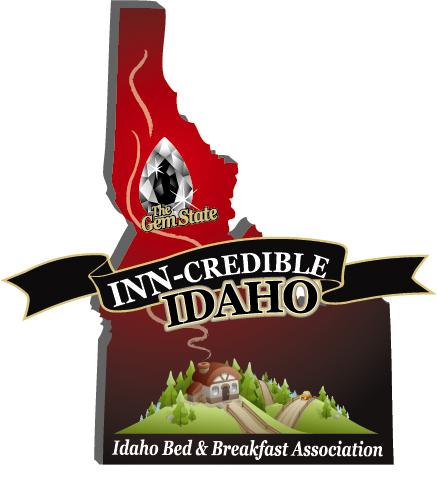 Newsletter #13    June 2012 Brian Scott, President & Sharlene Scott, Secretary/ Grant Administrator705 S. Zircon LaneCoeur d’Alene, ID 83814208-664-9650   Toll Free: 877-664-9650  info@americancountrybedandbreakfast.comwww.americancountrybedandbreakfast.com